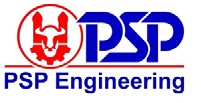 Dobrý den,v návaznosti na Váš požadavek o provedení výměnu pecního ventilátoru zkušební linky Vám nabízíme:Dodávku ventilátoru včetně motoru a kotevního rámuDodávku příslušného frekvenčního měničeDodávku dílů pro napojení ventilátoru na stávající potrubíMontážní práce spojené s výměnou ventilátoruPráce spojené s instalací VFD a jeho napojením do systémuParametry nabízeného pecního ventilátoru: Radiálny ventilátors vysokou účinností  (High-effeciency centrifugal fan)těžké průmyslové provedenísvařované oběžné kolo a skříň ventilátorusaní DN 355	Ve = 2,5 m3/s, pc = 4000 Pa  0,748 kg/m3 180°C = 80% Pw= 12,4 kW n= 2805 1/min	Ved = 3,25 m3/s, pc = 4000 Pa  0,748 kg/m3 180°C = 76% Pw= 16,8 kW n= 3000 1/minelektromotor 18,5 kW  3000 1/min 400V 50Hz F IP 55sada pružného uloženísada kompenzátorů saníchránička sanípříprava na izolaci skříně 100mmQuotation No.: 22015.000.0000.S2.001.NA.docx   PSP Engineering	Page: 2/2Cena nabízeného dodávky je:Uvedená cena je bez DPH a obsahuje veškeré předpokládané cestovní náklady.Termín dodání:		podle vzájemně dohodnutého harmonogramu do 20 dnů ode dne účinnosti smlouvy, předpokládaný termín zahájení montážních prací 15.2.2022Dodací podmínky:	DAP, podle INCOTERMS 2020 Místo dodání:	Čížkovická cementárna, ČížkovicePlatební podmínky:	100% po podpisu předávacího protokolu; splatnost 30 dnůZáruky:	24 měsíců po podpisu předávacího protokolu, nejdéle 36 měsíců od data dodání. Tato záruka se vztahuje jen na řádně uskladněné, namontované a provozované díly.Záruka se nevztahuje zejména naopotřebení vzniklé běžným užívánímnesprávným používáním (přetížení, přehřátím)neoprávněnými zásahy do konstrukčního provedeníOstatní:	Uplatnění následných škod včetně ztrát na ušlé produkci je vyloučeno. Pro celý rozsah nabídky, pokud není uvedeno jinak, platí pouze dodací a přejímací podmínky PSP Engineering, Přerov.Nabídka nezahrnuje montáž a šéfmontáž, pokud není uvedena u specifikace jednotlivých položek.Příloha:	Technická specifikace č. 22015.017.0000.G1.001.D.A Platnost nabídky:	1 měsícS přátelským pozdravem,xxxxxxxxxxxxxHead of Cement Sales Department PSP     Engineering,     Přerov Czech RepublicProvozní soubor	17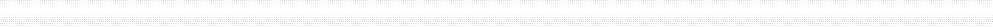 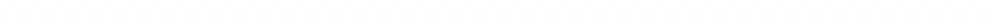 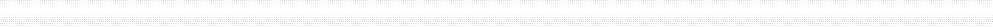 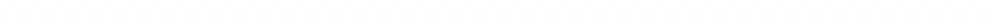 PS 17 -Bypass systém(KONEC SPECIFIKACE PS 17)PSP EngineeringZakázka:22 015Kojetínská 3186/79Revize:APřerov I - Město750 02 PřerovZákazník:Vysoká škola chemicko-technologická v PrazeCzech Republic.Technická 1905/5Kontaktní osoba:xxxxxxxxxxx166 28 Praha 6Telefon:+420 581 232 654Mobil:xxxxxxxxE-mail:      xxxxxxDatum28.1.2022Pol.OznačeníMěnaJedn.cenaCelkem1Výměna pecního ventilátoruCZK591.820,-CELKEM591.820,-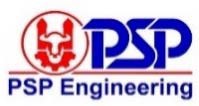 Experimentální vysokoteplotní reaktorZak. č.20059VŠCHT - pilot plantRevizeTECHNICKÁ  SPECIFIKACEDatum1.2022PS 17 -Bypass systémpolksPopisSpecifikacePSP [kg]místní [kg]Experimentální vysokoteplotní reaktorZak. č.20059VŠCHT - pilot plantRevizeTECHNICKÁ  SPECIFIKACEDatum1.2022PS 17 -Bypass systémpolksPopisSpecifikacePSP [kg]místní [kg]17.09.001Ventilátor filtru410Použitíodtahový ventilátor bypassuProvedenípohon pro frekvenční měničvstupní a výstupní kompenzátortlumiče vibracíObjem průtoku Celkový tlak3,25 m3/s4 000 PaTeplota plynů180° C ,  max 210° CTeplota konstrukční250° CMotor18,5 kW17.09.011Frekvenční měnič30Použitípro ventilátor pol. 17.09.0017.10.001Potrubí115PoužitíPro připojení vstupu a výstupuventilátoru na stávající potrubíprovozního souboru 17ProvedenísvařovanéVelikost 273 / 355 x 225 mm 227 / 550 x 300 mmTeplota plynů180° C ,  max 210° CTeplota konstrukční250° C1Demontáž a montáž- Demontáž stávajícího ventilátoruvčetně části potrubí- Montáž nového ventilátoruvčetně části potrubí- Demontáž stávajícíhofrekvenčního měniče- Montáž nového frekvenčníhoměniče a jeho zapojení, včetněodzkoušení- Opravné nátěry po montáži